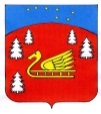 Администрация муниципального образования  Красноозерное сельское поселение муниципального образования Приозерский муниципальный район Ленинградской областиП О С Т А Н О В Л Е Н И Еот   22 января   2018  года       №  8        В соответствии с Конституцией Российской Федерации, федеральными законами № 61-ФЗ «Об обороне» от 31 мая 1996г.,  № 31-ФЗ «О мобилизационной подготовке и мобилизации в Российской Федерации» от 26 февраля 1997 года,  № 53-ФЗ «О воинской обязанности и военной службе» от 28 марта 1998 года, № 131-ФЗ «Об общих принципах организации местного самоуправления в Российской Федерации» от 6 октября 2003 года, Постановлением Правительства Российской Федерации № 719 от 27 ноября 2006 года «Об утверждении Положения о воинском учете», Уставом администрации муниципального образования, администрация МО Красноозерное сельское поселение ПОСТАНОВЛЯЕТ:     1.Утвердить Положение об организации и осуществлении первичного воинского учета граждан на территории МО Красноозерное сельское поселение МО Приозерский муниципальный район Ленинградской области (приложение 1).   2.Утвердить должностную инструкцию специалиста по военно-учетной работе администрации МО Красноозерное сельское поселение (приложение 2).   3.Настоящее постановление подлежит размещению на официальном сайте муниципального образования Красноозерное сельское поселение муниципального образования Приозерский муниципальный район Ленинградской области: http://krasnoozernoe.ru.   4. Постановление вступает в силу с момента подписания.   5. Контроль за исполнением настоящего постановления возложить на заместителя главы администрации Анкру Ольгу.                  Глава администрации                                                     Ю.Б. Заремский Исп. Максимова Е.А. тел.8(81379)67-493Разослано: дело-3, ВК-1,  прокуратура-1, сайт-1Утверждено постановлением администрации муниципального образования Красноозерное сельское поселение муниципального образования Приозерский муниципальный район Ленинградской областиот 22 января 2018 года  № 8 (Приложение 1)                                                                      ПОЛОЖЕНИЕ   об организации и осуществлении первичного воинского учета на территории муниципального образования Красноозерное сельское поселение муниципального образования Приозерский муниципальный район Ленинградской области   1.ОБЩИЕ ПОЛОЖЕНИЯ1.  Военно-учетный стол администрации МО Красноозерное сельское поселение в своей деятельности руководствуется Конституцией Российской Федерации, Федеральными законами Российской Федерации от 31.05Л996 № 61-ФЗ «Об обороне», от 26.02.1997г. №31-ФЗ «О мобилизационной подготовке и мобилизации в Российской Федерации», от 28.03Л998 № 53-ФЗ «О воинской обязанности и военной службе», Положением о воинском учете, утвержденным Постановлением Правительства Российской Федерации от 27.11.2006г. № 719, от 31.12.2005 № 199-ФЗ «О внесении изменений в отдельные законодательные акты Российской Федерации в связи с совершенствованием разграничения полномочий, «Инструкцией по бронированию на период мобилизации и на военное время граждан Российской Федерации, пребывающих в запасе Вооруженных сил Российской Федерации, федеральных органах исполнительной власти, имеющих запас и работающих в органах государственной власти, органах местного самоуправления и организациях, законами Ленинградской области, Уставом МО Красноозерное сельское поселение. иными нормативными правовыми актами органов местного самоуправления, а также настоящим Положением.Положение об организации и осуществлении первичного воинского учета граждан на территории МО Красноозерное сельское поселение утверждается главой администрации Красноозерное сельское поселение.ОСНОВНЫЕ ЗАДАЧИОсновными задачами ВУС являются:- обеспечение исполнения гражданами воинской обязанности, установленной федеральными законами «Об обороне», «О воинской обязанности и военной службе», «О мобилизационной подготовке и мобилизации в Российской Федерации»;- документальное оформление сведений воинского учета о гражданах, состоящих на воинском учете;- анализ количественного состава и качественного состояния призывных мобилизационных людских ресурсов для эффективного использования в интересах обеспечения обороны страны и безопасности государства;- проведение плановой работы по подготовке необходимого количества военно-обученных граждан, пребывающих в запасе для обеспечения мероприятий по переводу Вооруженных Сил Российской Федерации других войск, воинских формирований и органов с мирного на военное время в период мобилизации и поддержания их укомплектованности на требуемом уровне в военное время.                                                           3.ФУНКЦИИ 3. Обеспечивать выполнения функций, возложенных на местную администрацию в повседневной деятельности по первичному воинскому учету, воинскому учету и бронированию граждан, пребывающих в запасе из числа работающих в местной администрации МО Красноозерное сельское поселение.Осуществлять первичный воинский учет граждан, пребывающих в запасе и граждан, подлежащих призыву на военную службу, проживающих или пребывающих (на срок более 3 месяцев) на территории МО Красноозерное сельское поселение.Выявлять совместно с органами внутренних дел граждан, постоянно или временно проживающих на территории МО Красноозерное сельское поселение, обязанных состоять на воинском учете.Вести учет организаций, находящихся на территории МО Красноозерное сельское поселение и контролировать ведение в них воинского учета.Сверять не реже одного раза в год документы первичного воинского учета с документами воинского учета отдела военного комиссариата, организациями, а также с карточками регистрации или домовыми книгами.По указанию отдела военного комиссариата оповещать граждан о вызовах в военный комиссариат.Своевременно вносить изменения в сведения, содержащиеся в документах первичного воинского учета и в 2-недельный срок сообщать о внесенных изменениях в военный комиссариат.Ежегодно представлять в военный комиссариат до 1 ноября списки юношей 15-ти и 16-летнего возраста,  до 1 октября - списки юношей, подлежащих первоначальной постановке на воинский учет в следующем году.3.8. Разъяснять должностным лицам организаций и гражданам их обязанности по воинскому учету, мобилизационной подготовке и мобилизации, установленные законодательством Российской Федерации, настоящим Положением и осуществлять контроль за их исполнением.                                                                      4. ПРАВА    4. Для плановой и целенаправленной работы ВУС имеет право:- вносить предложения по запросу и получению в установленном порядке необходимых материалов и информации от федеральных органов государственной власти, органов исполнительной власти субъекта российской Федерации, органов местного самоуправления, а также от учреждений и организаций независимо от организационно-правовых форм и форм собственности;- запрашивать и получать от структурных подразделений местной администрации МО Красноозерное сельское поселение аналитические материалы, предложения по сводным планам мероприятий и информацию об их выполнении, а также другие материалы, необходимые для эффективного выполнения возложенных на ВУС задач; -  создавать информационные базы данных по вопросам,  отнесенными к компетенции ВУС; - выносить на рассмотрение главы местной администрации вопросы о привлечении на договорной основе специалистов для осуществления отдельных работ;- организовывать взаимодействие в установленном порядке и обеспечивать служебную переписку с федеральными органами исполнительной власти, органами исполнительной власти субъекта Российской Федерации, органами местного самоуправления, общественными объединениями, а также организациями по вопросам, отнесенным к компетенции ВУС;-  проводить внутренние совещания по вопросам, отнесенным к компетенции ВУС.4.1. Возглавляет ВУС специалист военно-учетного стола. Специалист ВУС назначается на должность и освобождается от должности главой местной администрации МО Красноозерное сельское поселение.4.2. Специалист ВУС находится в непосредственном подчинении главы местной администрации МО Красноозерное сельское поселение.Утверждено постановлением администрации муниципального образования Красноозерное сельское поселение муниципального образования Приозерский муниципальный район Ленинградской областиот 22 января 2018 года  № 8 (Приложение 2)Должностная инструкция специалиста по военно-учетной работе администрации  МО Красноозерное сельское поселениеПервичный воинский учет осуществлять по документам первичного воинского учета:а)	для призывников - по учетным картам призывников;б)	для прапорщиков, мичманов, старшин, сержантов, солдат и матросов запаса - по алфавитным карточкам и учетным карточкам;в)	для офицеров запаса - по карточкам первичного учета.Документы первичного воинского учета заполнять на основании следующих документов:а)	удостоверения гражданина, подлежащего призыву на военную службу - для призывников;б)	военного билета (временное удостоверение, выданное взамен военного билета) - для военнообязанных.При осуществлении первичного воинского учета:В целях организации и обеспечения сбора, хранения и обработки сведений, содержащихся в документах первичного воинского учета:а)	осуществлять первичный воинский учет граждан, пребывающих в запасе и граждан подлежащих призыву на военную службу, проживающих или пребывающих (на срок более 3 месяцев);б)	выявлять совместно с органами внутренних дел граждан, проживающих или пребывающих (на срок более 3 месяцев) и подлежащих постановке на воинский учет;в)	вести учет организаций, находящихся на территории МО Красноозерное сельское поселение и контролировать ведения в них воинского учета.В целях поддержания в актуальном состоянии сведений содержащихся в документах первичного воинского учета и обеспечения поддержания в актуальном состоянии сведений, содержащихся в документах воинского учета:а)	сверять не реже 1 раза в год документы первичного воинского учета с документами воинского учета соответствующих военных комиссариатов и организаций, а также с карточками регистрации или домовыми книгами;  б)	своевременно вносить изменения в сведения, содержащиеся в документах первичного воинского учета и в 2-недельный срок сообщать о внесенных изменениях в военные комиссариаты  по форме, определяемой Министерством обороны российской Федерации;  в)	разъяснять должностным лицам организаций и гражданам их обязанности по воинскому учету, мобилизационной подготовке и мобилизации, установленные законодательством  Российской Федерации, осуществлять контроль их исполнения, а также информировать об ответственности за неисполнение указанных обязанностей;  г)	представлять в военные комиссариаты сведения о случаях неисполнения должностными лицами организаций и гражданами обязанностей по воинскому учету, мобилизационной подготовке и мобилизации. В целях организации и обеспечения постановки граждан на воинский учет:  а)	проверять наличие и подлинность военных билетов (временных удостоверений, выданных взамен военных билетов) или удостоверении граждан, подлежащих призыву на военную службу, а также подлинность записей в них, наличие мобилизационных предписаний (для военнообязанных запаса при наличии в военных билетах отметок об их вручении), отметок в документах воинского учета о снятии граждан с воинского учета по прежнему месту жительства, отметок в паспортах граждан Российской Федерации об их отношении к воинской обязанности, жетонов с личными номерами Вооруженных Сил Российской Федерации (для военнообязанных запаса при наличии в военных билетах отметок об их вручении);  б)	заполнять карточки первичного учета на офицеров запаса, заполнять (в 2 экземплярах)  учетные карточки на прапорщиков, мичманов, старшин, сержантов, солдат и матросов запаса, заполнять учетные карты призывников. Заполнение указанных документов производится в соответствии с записями в военных билетах (временных удостоверениях, выданных взамен военных билетов) и удостоверениях призывников. При этом уточнять сведения о семейном положении, образовании, месте работы, должности, месте жительства или месте временного пребывания граждан и другие необходимые сведения, содержащиеся в документах граждан, принимаемых на воинский учет;  в)	представлять военные билеты (временные удостоверения, выданные взамен военных билетов), алфавитные и учетные карточки прапорщиков, мичманов, старшин, сержантов, солдат и матросов запаса, удостоверения граждан, подлежащих призыву на военную службу, учетные карты, а также паспорта граждан Российской Федерации с отсутствующими в них отметками об отношении граждан к воинской обязанности в 2-недельный срок в военные комиссариаты для оформления постановки на воинский учет.   Оповещать призывников о необходимости личной явки в соответствующий военный комиссариат для постановки на воинский учет. Кроме того, информировать военные комиссариаты об обнаруженных в документах воинского учета и мобилизационных предписаниях граждан исправлениях, неточностях, подделках и неполном количестве листов.      В случае невозможности оформления постановки граждан на воинский учет на основании представленных ими документов воинского учета оповещать граждан о необходимости личной явки в военные комиссариаты. При приеме от граждан документов воинского учета выдавать расписки;  г)	делать отметки о постановке граждан на воинский учет в карточках регистрации или домовых книгах.В целях организации и обеспечения снятия граждан с воинского учета:  а) представлять в военные комиссариаты документы воинского учета и паспорта в случае отсутствия в них отметок об отношении граждан к воинской обязанности для соответствующего оформления указанных документов. Оповещать офицеров запаса и призывников о необходимости личной явки в соответствующий военный комиссариат для снятия с воинского учета. В случае необходимости уточнения военно-учетных данных военнообязанных оповещать их о необходимости личной явки в военные комиссариаты. При приеме от граждан документов воинского учета и паспортов выдавать расписки;  б)	производить в документах первичного воинского учета, а также в карточках регистрации или домовых книгах соответствующие отметки о снятии с воинского учета;  в)	составлять и представлять в военные комиссариаты в 2-недельный срок списки граждан, убывших на новое место жительства за пределы муниципального образования без снятия с воинского учета;  г)	хранить документы первичного воинского учета граждан, снятых с воинского учета до очередной сверки с учетными данными военного комиссариата, после чего уничтожают их в установленном порядке.До 1 февраля представлять в соответствующие военные комиссариаты отчеты о результатах осуществления первичного воинского учета в предшествующем году.Об утверждении Положения об организации и осуществлении первичного воинского учета на территории муниципального образования Красноозерное сельское поселение